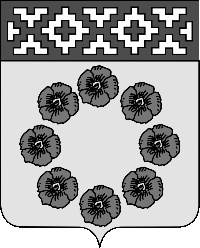 ПОСТАНОВЛЕНИЕАдминистрации Пестяковского муниципального районаИвановской области(в ред. пост. №539 от 24.12.2019г., пост.№ ? от 04.02.2020г.)«14» ноября  2019 г. № 435                                                               пос. ПестякиО ВНЕСЕНИИ ИЗМЕНЕНИЙ В ПОСТАНОВЛЕНИЕ АДМИНИСТРАЦИИ ПЕСТЯКОВСКОГО МУНИЦИПАЛЬНОГО РАЙОНА ОТ 07.11.2013 № 411 «ОБ УТВЕРЖДЕНИИИ МУНИЦИПАЛЬНОЙ ПРОГРАММЫ «ЭКОНОМИЧЕСКОЕ РАЗВИТИЕ ПЕСТЯКОВСКОГО МУНИЦИПАЛЬНОГО РАЙОНА»   В  соответствии  с Бюджетным  кодексом  Российской  Федерации,    постановлением Администрации Пестяковского муниципального района от 04.07.2018 № 247  «Об утверждении  порядка  разработки, принятия и реализации муниципальных программ Пестяковского муниципального района», руководствуясь статьей 32 Устава Пестяковского муниципального района, постановляю:1.Внести в постановление Администрации Пестяковского муниципального района от 07.11.2013г. № 411 «Об утверждении муниципальной программы «Экономическое развитие Пестяковского муниципального района» изменение, изложив приложение в новой редакции (прилагается).2.  Контроль за исполнением настоящего постановления возложить на начальника отдела экономического развития администрации Пестяковского муниципального района Мокрушину Т.В.3. Настоящее постановление вступает в силу с 01.01.2020 года.Глава Пестяковского муниципального района                                        А.А.Самышин                                                                                                                                                                                                                                                                                                                     Приложение к постановлению Администрации Пестяковского муниципального района от «14» ноября 2019г.№ 435Приложение к постановлению Администрации Пестяковскогомуниципального районаот «07» ноября 2013г. № 411                                                                         1. ПАСПОРТМУНИЦИПАЛЬНОЙ ПРОГРАММЫ «Экономическое развитие Пестяковского муниципального района»2. Анализ текущей ситуации в сфере реализации муниципальной Программы2.1.Малое и среднее предпринимательство Пестяковского муниципального районаМалое и среднее предпринимательство является одной из основ функционирования экономики городского и сельских поселений, а также района в целом.Наличие в экономике района развитого малого и среднего предпринимательства существенно расширяет перечень производимых товаров, работ и услуг, обеспечивает занятость населения, в значительной степени способствует формированию местного бюджета и развитию конкуренции. Производственная сфера района представлена следующими видами деятельности: производство тренажерного оборудования, холстов, арболитовых строительных блоков, валяной обуви, изделий народно - художественных промыслов, пошив одежды, лесозаготовка и деревообработка. Развитие малого и среднего предпринимательства в районе является стратегическим фактором, определяющим устойчивое развитие экономики района и, наоборот, свертывание малых и средних предприятий может иметь негативные последствия как экономического, так и социального характера.  Анализ трех предшествующих лет показывает, что в районе отмечается положительная динамика развития малого и среднего предпринимательства. По данным Территориального органа Федеральной службы государственной статистики по Ивановской области, количество индивидуальных предпринимателей за период с 2015 года по 2017 год незначительно снизилось на 01.10.2019 год составляет 98 ед. В рамках реализации Программы дополнительных мероприятий Ивановской области по снижению напряженности на рынке труда безработные граждане создают собственное дело. За период 2015-2019 г. были предоставлены субсидии из федерального и областного бюджета на организацию собственного дела 5 гражданам на общую сумму 294 000 рублей. Для поддержки развития предпринимательской деятельности с 2011 года в районе работает Координационный совет по малому и среднему предпринимательству при Главе Пестяковского муниципального района.Для поднятия престижа предпринимательской деятельности активные предприниматели района принимают активное участие в ежегодных районных конкурсах  и мероприятиях (выставках – ярмарках), организованных Администрацией Пестяковского муниципального района, посвященных памятным датам.При сложившейся динамике развития, структура малого и среднего предпринимательства в муниципальном районе является недостаточно сбалансированной. Более 85% субъектов действуют в области розничной  торговли и сфере обслуживания, включая общественное питание.Характерные особенности и основные проблемы, сдерживающие развитие для предпринимательства Пестяковского муниципального района: -недостаточный платежеспособный спрос населения на продукцию местных товаропроизводителей пищевой продукции, услуги общественного питания и бытового обслуживания;  -концентрация субъектов малого и среднего предпринимательства только  в  розничной торговле и дефицит предпринимательской активности в производственной сфере;-отсутствие стартового  капитала, а также залогового обеспечения для получения банковского кредита для организации собственного дела;-высокие процентные ставки по банковским кредитам;-низкий образовательный уровень предпринимателей, в том числе отсутствие навыков в составлении бухгалтерской и налоговой отчетности;-изношенность основных средств;-высокие тарифы на услуги монополий: электро, тепло энергию, грузоперевозки.- в сельском хозяйстве и производстве пищевых продуктов - недостаточное привлечение инвестиций в обновление основных фондов, приобретение современного перерабатывающего оборудования и внедрение новых технологий производства продукции. Развитие предпринимательства в этих отраслях является частью реализации стратегической цели продовольственной безопасности по обеспечению населения района безопасной сельскохозяйственной продукцией и продовольствием. Присутствие местной сельскохозяйственной и пищевой продукции является сдерживающим фактором повышения цен на пищевую продукцию, завозимую из других районов  Российской Федерации. Экономическая и социальная политика в аграрной сфере района направлена на формирование предпосылок для устойчивого развития сельской местности и прежде всего для обеспечения занятости и повышения дохода сельского населения.Сельскохозяйственное производство района представлено хозяйствами двух категорий: общество с ограниченной ответственностью, крестьянскими (фермерскими) хозяйствами и личными подсобными хозяйствами населения. Производством сельскохозяйственной продукции занимаются 5 крестьянских (фермерских) хозяйств.  Сельскохозяйственные производители функционируют в режиме острого дефицита инвестиций и оборотных средств. Недостаток финансовых ресурсов необходимых для расширенного воспроизводства, сдерживает развитие сельскохозяйственного производства.Эффективность работы и использование потенциала предпринимательства зависят от успешного формирования условий деятельности субъектов предпринимательства. Его функционирование и развитие невозможно без государственной поддержки, без субсидий органов местного самоуправления.Показатели, характеризующие текущую ситуацию в сфере реализации Программы                                    Таблица 2                              2.2.  Организация транспортного обслуживанияПассажирский транспорт является одной из основных отраслей жизнеобеспечения населения Пестяковского муниципального района, от нормального функционирования и развития которой зависит как работа хозяйственного комплекса, так и социальная обстановка. Значительную долю в пассажиропотоках занимают пенсионеры и другие категории граждан, которым предоставлено право льготного проезда, что подчеркивает важную социальную значимость общественного транспорта и его непосредственную необходимость.Транспортная сеть Пестяковского муниципального района характеризуется особенностью расположения района. Положение п. Пестяки на территории района определило неравномерность расположения населенных пунктов от районного центра, что привело к удаленности и трудности  транспортного обслуживания сельского населения в отдельных поселениях.  Основными видами перевозок, осуществляемых автобусами, являются:-перевозка работников от места жительства к месту работы;-перевозка граждан от места жительства к местам предоставления социальных услуг, в первую очередь медицинской помощи, в том числе граждан, проживающих в сельской местности.С 2014 года обслуживание автобусных маршрутов на территории района осуществляется в рамках договорных отношений Администрации Пестяковского муниципального района с муниципальным унитарным предприятием. С 2016 года и на плановый период до 2022 года подлежит  обслуживанию (7 ед.) муниципальных автобусных маршрутов.Деятельность по осуществлению транспортного обслуживания населения  носит социальный характер, так как осуществляется перевозка граждан, а также перевозка пассажиров в ранние утренние часы, в которые складывается минимальный пассажиропоток на маршрутах, что соответственно отражается на собираемости денежных средств за проезд.На современном этапе развития экономики района, перед муниципалитетом стоит серьезная задача повышения существующего уровня обеспечения потребностей населения района в транспортном обслуживании и качества предоставляемых услуг. Однако в последние годы в сфере транспортных услуг накопилось много нерешенных проблем, которые мешают осуществлению перспективной социально-экономической политики района. Развитию транспортной инфраструктуры препятствует убыточность перевозок пассажиров автомобильным транспортом.Трудное финансовое положение в данной сфере объясняется главным образом ростом цен на топливо, электроэнергию и материалы, потребляемые транспортом, а также неполной компенсацией затрат на убыточные социально значимые перевозки. Рост количества личного транспорта привел к снижению спроса на пассажирские перевозки, что в свою очередь послужило причиной сокращения доходов от осуществляемых перевозок.Следствием трудного финансового положения в сфере транспортных перевозок являются большой износ и недостаток транспортных средств, вызванные низкими темпами обновления пассажирского парка.На автомобильном парке  пассажирского транспорта общего пользования преобладает морально физически устаревшая техника, работающая во многих случаях за пределами нормативного срока службы. Изношенность технических средств транспорта не обеспечивает безопасности перевозок пассажиров, ухудшает экологическую ситуацию. В период с 2014 по 2016 год Администрацией района для осуществления регулярных и комфортных пассажирских перевозок  были приобретены и переданы в МУП «Пестяковское АТП» 2 новых автобуса – Газель, каждая из которых рассчитана на 12 посадочных мест. Показатели, характеризующие текущую ситуацию в сфере реализации Программы            Таблица 3Деятельность Администрации Пестяковского муниципального района по организации транспортного обслуживания населения ориентирована на развитие транспортной инфраструктуры и сохранение маршрутной сети на территории района в целях обеспечения удовлетворения спроса населения района в транспортных услугах. Реализация программы предусматривает финансовое обеспечение за счет районного бюджета установленных нормативными актами Администрации Пестяковского муниципального района обязательств по возмещению расходов (убытков, потерь) транспортных компаний, связанных с осуществлением транспортного обслуживания населения Пестяковского муниципального района.3. Целевые индикаторы (показатели) ПрограммыСведения  о целевых индикаторах (показателях) Программы с указанием их отчетных и плановых значений в разбивке по годам реализации Программы приводятся по форме согласно таблице 4.Сведения о целевых индикаторах (показателях) реализации ПрограммыТаблица 4Значения показателей № п/п 1.1-1.5 приведены в соответствии с официальными статистическими данными.            Значения показателей № п/п 3.1-3.2 определяются Администрацией Пестяковского муниципального района по данным заключенных контрактов с компаниями осуществляющих транспортное обслуживание, при предоставлении им субсидий на транспортное обслуживание населения Пестяковского муниципального района.Значения показателей № п/п 3.3-3.4 устанавливается на основании данных сводных статистических форм №1-автотранс, формы № 65-автотранс, полученных от транспортных компаний. Свод и расчет значений осуществляется Администрацией  Пестяковского муниципального района при предоставлении субсидий.                                                                                                                                                                        Приложение 1                                                                                  к муниципальной Программе                                                                                 «Экономическое развитие                                                                                Пестяковского муниципального района»ПОДПРОГРАММА«Содействие развитию малого и среднего предпринимательства в Пестяковском муниципальном районе»Паспорт подпрограммыХарактеристика основных мероприятий подпрограммыЦель подпрограммы: создание благоприятных экономических, правовых и организационных условий для развития малого и среднего предпринимательства на территории Пестяковского муниципального района.Основной целью политики органов местного самоуправления в сфере развития малого и среднего предпринимательства является обеспечение условий, стимулирующих граждан к осуществлению самостоятельной предпринимательской деятельности, и увеличение вклада продукции малых и средних предприятий в валовой региональный продукт и доходы бюджета. Задачи подпрограммы: -Организационная, правовая и имущественная поддержка субъектов малого и среднего предпринимательства;-Информационно - консультационное и кадровое обеспечение  субъектов малого и среднего предпринимательства; -Создание условий для развития нового производства;-Поддержка субъектов малого и среднего предпринимательства в продвижении их продукции, товаров и услуг.  Мероприятия подпрограммы строятся исходя из насущных потребностей субъектов малого и среднего предпринимательства в совершенствовании финансовой поддержки, привлечении к поставкам продукции для муниципальных нужд, организации рекламно-выставочной деятельности, информационного и консультационного обслуживания, подготовки предпринимательских кадров. При этом учитываются потребности: органов местного самоуправления - в обеспечении мониторинга и экономического анализа развития субъектов малого и среднего предпринимательства, информационного обмена, проведении исследований по проблемам предпринимательства, а субъектов малого и среднего предпринимательства - в поддержке и расширении возможностей малого и среднего бизнеса.Достижение цели и решение задач Программы осуществляется путем скоординированного выполнения взаимоувязанных по срокам, ресурсам, исполнителям и результатам мероприятий:      Основное мероприятие 1.1. Организационная и правовая поддержка субъектов малого и среднего предпринимательства, создание условий для развития нового производства. Мероприятием предусмотрено:- Проведение заседаний Координационного совета по  малому и среднему предпринимательству при главе Пестяковского муниципального района;- Подготовка предложений о принятии и внесении изменений в действующие нормативные правовые акты, направленные на улучшение условий деятельности малого и среднего предпринимательства;- Проведение совещаний, круглых столов с участием предпринимателей, глав городского и сельских поселений, руководителей структурных подразделений администрации муниципального района по проблемным вопросам, препятствующим развитию предпринимательства. - Проведение работы с инвесторами по привлечению субъектов предпринимательства для организации нового производства на «зеленых площадках» района.Основное мероприятие 2. 2. Информационно - консультационное и кадровое обеспечение  субъектов малого и среднего предпринимательства.  Недостаток информации является одной из причин, сдерживающих развитие малого и среднего предпринимательства  на территории муниципального района. Особенно это важно на начальной стадии работы субъектов предпринимательства. При организации нового дела представителям малого бизнеса необходимо  иметь информацию об уже сложившемся рынке производства товаров и услуг на территории района, формах поддержки субъектов малого и среднего предпринимательства на территории района, а также получать правовую информацию. Целью проведения данных мероприятий является:- Обновление информационной страницы на официальном сайте Администрации района для обеспечения субъектов малого и среднего предпринимательства необходимой информацией;- Осуществление информационной поддержки в сети "Интернет" на официальном сайте Администрации Пестяковского  муниципального района "Малый бизнес", в районной газете «Новый путь»;- Доведение до субъектов малого и среднего предпринимательства информации о муниципальной поддержке и условиях получения поддержки;- Организация информационно-обучающих семинаров,  для предпринимателей с участием представителей контролирующих органов по наиболее значимым проблемам бизнеса;	- Организация семинаров по вопросам профилактики нарушений законодательства;- Оказание имущественной поддержки субъектам малого и среднего предпринимательства в виде передачи во владение и (или) в пользование муниципального имущества на возмездной основе, безвозмездной основе или на льготных условиях в соответствии с муниципальной программой;- Оказание консультативной поддержки;- Содействие в организации подготовки, переподготовки и повышения квалификации субъектов малого и среднего предпринимательства, которую осуществляет СЗН Пестяковского района ОКГУ «Палехский межрайонный ЦЗН» в виде консультаций.Основное мероприятие 3. 3. Поддержка субъектов малого и среднего предпринимательства в продвижении их продукции, товаров и услуг. Для обеспечения оптимальных темпов экономического роста необходимо повышение конкурентоспособности товаров, работ и услуг. Малое и среднее предпринимательство являются важнейшим фактором формирования конкурентной среды. Для продвижения продукции субъектов малого и среднего предпринимательства на региональный, межрегиональный рынок повышения престижа предпринимательской деятельности будет оказано содействие в организации выставочно-ярмарочной деятельности, что значительно снижает финансовую нагрузку на субъекты малого и среднего предпринимательства. Планируется активизировать работу по налаживанию взаимовыгодных контактов с городскими округами и муниципальными районами Ивановской области и соседних областей. В рамках данного мероприятия будут осуществлены следующие действия: - Проведение мероприятий, посвященных празднованию «Дня российского предпринимательства»;- Проведение мероприятия (конкурса, ярмарки) посвященного празднованию «Дня Пестяковского муниципального района» и «Дня поселка»;- Проведение районного сельскохозяйственного конкурса организованного в рамках проведения «Осенней (весенней) сельскохозяйственной ярмарки (выставки)»;- Проведение районного конкурса организованного в рамках празднования Дня работников сельского хозяйства и перерабатывающей промышленности;- Проведение районного конкурса организованного в рамках празднования «Дня работников торговли»;- Проведение районного конкурса «Царский гриб»Основное мероприятие 4. Предоставление субсидии сельскохозяйственным товаропроизводителям в области растениеводства.Субсидия  предоставляется на возмещение части затрат на проведение комплекса агротехнологических работ, повышение уровня экологической безопасности сельскохозяйственного производства, повышение плодородия и качества почв при следующих условиях: - наличие у сельскохозяйственных товаропроизводителей на территории Пестяковского муниципального района обрабатываемых посевных площадей под сельскохозяйственными культурами в отчетном и текущем году; - наличие производства продукции растениеводства в отчетном году и году, предшествующем отчетному; - сохранение (увеличение) посевных площадей сельскохозяйственных культур в текущем году к уровню отчетного года. Порядок предоставления субсидии сельскохозяйственным товаропроизводителям в области растениеводства устанавливаются в соответствии с приложением 1 к настоящей подпрограмме. 3. Целевые индикаторы (показатели) подпрограммы.      Эффективность реализации мероприятий подпрограммы по достижению целей и задач подпрограммы оценивается, исходя из достигнутых позитивных изменений, произошедших в малом и среднем предпринимательстве вследствие проведения программных мероприятий.Направления содействия развитию и поддержки малого и среднего предпринимательства в Пестяковском муниципальном районе, представленные в подпрограмме, в целом ориентированы на количественное увеличение субъектов малого и среднего предпринимательства, расширение видов деятельности и качественное развитие малого и среднего предпринимательства.Предполагается, что при эффективной реализации подпрограммы будут достигнуты следующие целевые индикаторы Программы:-прирост количества субъектов малого и среднего предпринимательства ежегодно на 1,0%; -увеличение численности работающих в малом и среднем предпринимательстве до 30% в среднесписочной численности работников всех предприятий и организаций;-прирост объема продукции, работ, услуг, выполненных субъектами малого и среднего предпринимательства ежегодно на 5%;-увеличение налоговых и неналоговых поступлений от субъектов малого и среднего предпринимательства в общем объеме налоговых и неналоговых поступлений в бюджет муниципального района.Целевые показатели (индикаторы) результативности реализации подпрограммы по годам приведены в таблице № 2:Перечень целевых индикаторов (показателей) подпрограммыТаблица 24. Ресурсное обеспечение   подпрограммы.                                                                                                                                                                                                             Таблица 3 (руб.)Приложение 1к подпрограмме «Содействие развитию малого и среднего предпринимательства в Пестяковском муниципальном районе»Порядок        предоставления субсидий на оказание несвязанной поддержки сельскохозяйственным товаропроизводителям в области растениеводства1. Общие положения1.1  Настоящий порядок устанавливает категории получателей, цели, условия и порядок предоставления субсидий на оказание несвязанной поддержки сельскохозяйственным товаропроизводителям, за исключением граждан, ведущих личное подсобное хозяйство, в области растениеводства (далее соответственно - сельскохозяйственные товаропроизводители, порядок возврата субсидий) в случае нарушения условий, установленных при их распределении.                                                                                                                      1.2. Субсидия предоставляется в целях увеличения производства продукции растениеводства и улучшения ее качества по следующему направлению:-оказание несвязанной поддержки сельскохозяйственным товаропроизводителям в области растениеводства на возмещение части затрат на проведение комплекса агротехнологических работ, приобретения горюче-смазочных материалов, семян и запасных частей, в расчете на 1 гектар посевной площади.                                                                                            1.3 Субсидии предоставляются индивидуальным предпринимателям, крестьянским (фермерским) хозяйствам, зарегистрированным и ведущим производственную деятельность на территории Пестяковского муниципального района, признаваемым сельскохозяйственными товаропроизводителями в соответствии с Федеральным законом от 29.12.2006 №264-ФЗ «О развитии сельского хозяйства» (далее - получатели субсидий или заявители).2. Условия и порядок предоставления субсидий2.1. Для получения субсидий заявители представляют в Администрацию следующие документы в срок до 10 февраля текущего года.2.1.1.По направлению, предусмотренному пункта 1.2 настоящего Порядка;                                                                                                а) заявление о предоставлении субсидий по форме согласно Приложению1 к настоящему Порядку;                                                                                               б) справку-расчет на предоставление субсидий согласно приложению 2 к настоящему Порядку;                                 в) копии федерального статистического наблюдения №2 – фермер «Сведения о сборе урожая сельскохозяйственных культур» за отчетный год и год предшествующий отчетному (для заявителей, осуществляющих деятельность менее 2 лет – за отчетный год), с отметкой органа статистики;     г) проект соглашения о предоставлении субсидий по установленной в соответствии с подпунктом – с подпунктом пункта 2—настоящего Порядка форме, подписанный заявителем, в 2 экземплярах.                                                         2.2. Копии представленных документов заверяются заявителями:              - индивидуальными предпринимателями – подписью индивидуального предпринимателя и печатью (при наличии); - крестьянскими (фермерскими) хозяйствами – подписью Главы крестьянского фермерского хозяйства и печатью (при наличии).                         2.3. Ответственность за достоверность представляемых документов несут заявители.                                                                                                                             2.4.Порядок и сроки рассмотрения Администрацией Пестяковского муниципального района (далее - Администрация) документов, указанных в пункте 2.1 настоящего Порядка:                                                                                     2.4.1. Заявители представляют в Администрацию документы на получение субсидий, предусмотренные пунктом 2.1 настоящего порядка.             2.4.2. Администрация в день получения документов, указанных в пункте 2.1 настоящего Порядка, осуществляет регистрацию представленных документов в журнале регистрации в порядке их поступления.                        2.4.3 Администрация в течение 5 рабочих дней со дня получения документов, представленных заявителем в соответствии с пунктом 2,1. Порядка, в порядке межведомственного информационного взаимодействия запрашивает следующие сведения в государственных органах, органах местного самоуправления и подведомственных государственным органам или органам местного самоуправления, в распоряжении в которых находятся документы в соответствии с нормативными правовыми актами:                     - сведения из Единого государственного реестра индивидуальных предпринимателей (для индивидуальных предпринимателей и крестьянских (фермерских) хозяйств.                                                                                         - справка о задолженности по налогам и сборам   -  свидетельство о регистрации2.4.4. Заявители вправе представить документы, содержащие сведения, указанные в подпункте  2.4.3. пункта 2.4 настоящего порядка, по собственной инициативе.                                                                                 2.4.5. Администрация в течение 10 рабочих дней со дня регистрации документов, указанных в пункте 2.1 настоящего порядка:                                   а) рассматривает предоставленные документы и принимает одно из следующих решений-о предоставлении субсидий,   -об отказе в предоставлении субсидий;       б) в случае принятия решения о предоставлении субсидии Администрация заключает с получателями субсидий соглашение в порядке, установленном пунктом 2.7 настоящего порядка;                                                                                                                                                         в) в случае принятия решения об отказе в предоставлении субсидии Администрация направляет заявителю письменное уведомление об отказе в предоставлении субсидии с указанием причин для отказа в соответствии с основаниями, установленными пунктом 2.5 настоящего Порядка.                            2.4.6 Субсидии предоставляются единовременно всем заявителям, по которым принято решении о предоставлении субсидии.  В случае недостаточности объема бюджетных ассигнований для предоставления субсидий заявителям, по которым принято решение о предоставлении субсидий,  субсидии выплачиваются всем получателям,  с учетом единого понижающего коэффициента, рассчитанного как отношение объема выделенных  бюджетных   ассигнований к расчетной сумме субсидий объема выделенных бюджетных ассигнований к расчетной сумме субсидий по всем получателям соответствующего направления.                                                                      2.5. Основания для отказа заявителю в предоставлении субсидий:                                       а) несоответствие предоставленных заявителем документов требованиям, определенным пунктом 2.2 настоящего Порядка;                                                         б) не предоставление (предоставление не в полном объеме) документов указанных в подпунктах 2.1.1 и 2.1.2. пункта 2.1. настоящего порядка;                         в) недостоверность предоставленной заявителем информации содержащихся в документах, представленных в соответствии с пунктом 2.1 настоящего Порядка;г) заявитель не признан сельскохозяйственным товаропроизводителем в соответствии с Федеральным законом от 29.12.2006 №264-ФЗ «О развитии сельского хозяйства»;                                                                                                                                   д) несоблюдение заявителем требований, установленных пунктом 2.8 настоящего Порядка;                                                                                                         е) несоблюдение заявителем срока предоставления документов, установленного пунктом  2.1                                               2.6 Размер субсидии:                                                                                                                                      По направлению, предусмотренному подпунктом «а» пункта 1.2 настоящего Порядка, определяется по формуле:                                                                  Pп.= Ппл. х Сб,                                                                                                                     где: Pп. – размер субсидии предоставляемой получателю субсидии на оказание несвязанной поддержки в области растениеводства из бюджета Пестяковского муниципального района, рублей.                                                                   Ппл. – посевная площадь сельскохозяйственных культур получателя субсидии в отчетном году;         Сб. = Рс/Sрп, где: Рс – общий размер субсидии;Sрп –расчетная посевная площадь сельскохозяйственных культур получателей субсидии 2.7. Условия и порядок заключения соглашения о предоставлении субсидий между Администрацией и  получателем субсидии. 2.7.1. Форма соглашения о предоставлении субсидий утверждается Администрацией (Приложение 2).2.7.2. Администрация заключает с получателями субсидий (крестьянскими (фермерскими) хозяйствами и индивидуальными предпринимателями) на осуществления проверок отделом муниципального контроля Пестяковского муниципального района проверок соблюдения получателями субсидий условий и целей порядка их предоставления соглашения с обязательным включением в соглашения условия согласия их получателей. При заключении соглашений не предусматривается возврат в текущем финансовом году получателями субсидий остатков субсидий, неиспользованных в отчетном финансовом году.2.7.3. В течение срока, указанного в подпункте 2.4.5 пункта 2.4 настоящего Порядка, уполномоченное на подписание соглашения должностное лицо Администрации подписывает соглашение, представленное заявителем в соответствии с пунктом 2.1 настоящего Порядка, и экземпляр подписанного соглашения направляется получателю субсидии. Направление получателю субсидии заключенного соглашения является его уведомлением о принятии Администрацией решения о предоставлении субсидии.2.8. Требования, которым должны соответствовать заявители на первое число месяца, в котором в Администрацию предоставляются документы, указанные в пункте 2.1 настоящего Порядка: а) у заявителей должна отсутствовать просроченная задолженность по налогам и сборам;б) заявители – индивидуальные предприниматели не должны прекратить свою деятельность в качестве индивидуального предпринимателя;в) заявители должны представлять в Администрацию отчетность о финансово-экономическом состоянии заявителя по формам, установленным Министерством сельского хозяйства Российской Федерации на соответствующий год;д) по направлению, предусмотренному подпунктом «а» пункта 2.2 настоящего Порядка:- заявители должны иметь на территории Пестяковского муниципального района посевные площади под сельскохозяйственными культурами в отчетном году и году, предшествующем отчетному;- заявители должны сохранить (увеличить) посевные площади сельскохозяйственных культур в отчетном году к уровню в год, предшествующего отчетному.- заявители, осуществляющие деятельность не менее 2 лет:             - должны иметь на территории Пестяковского муниципального района посевные площади под сельскохозяйственными культурами в отчетном году;- должны осуществлять производство продукции растениеводства в отчетном году;2.9. Показатели результативности.2.9.1. Показателями результативности являются:По направлению, предусмотренному подпунктом «а» пункта 1.2 настоящего Порядка, - размер посевных площадей, занятых зерновыми, зернобобовыми и кормовыми сельскохозяйственными культурами (отсутствие сокращения размера посевных площадей, занятых зерновыми, зернобобовыми и кормовыми сельскохозяйственными культурами в году предоставления субсидии) (гектаров);2.9.2. Администрация устанавливает в соглашении конкретное значение показателя результативности в соответствии с пунктом 2.9.1 настоящего Порядка.2.10. Перечисление субсидий получателям субсидий на расчетные счета, открытые ими в учреждениях Центрального банка российской Федерации или в кредитных организациях, не позднее 10 рабочих дней со дня принятия администрацией решения о предоставлении субсидий, при условии наличия денежных средств на лицевом счете Администрации по данному направлению.3. Требования к отчетности.Получатели субсидий в срок до 10 января года, следующего за отчетным, представляют в Администрацию отчетность о достижении показателей результативности, устанавливаемых Администрацией в соответствии с пунктом 2.9.2 настоящего Порядка, по формам, определяемым Администрацией в соглашении.4. Требования об осуществлении контроля за соблюдением условий, целей и порядка предоставления субсидий   и ответственности за их нарушение4.1. Проверка соблюдения условий, целей и порядка предоставления субсидий их получателями осуществляется отделом муниципального контроля Администрации Пестяковского муниципального района. 4.2. Меры ответственности за нарушение условий, целей и порядка предоставления субсидий. 4.2.1. В случае нарушения получателем субсидии условий, установленных при их предоставлении, выявленного по фактам проверок, проведенных органом муниципального контроля, сумма предоставленной субсидии поддержит возврату в размере 100%.4.2.2. В случае не достижения получателем субсидии показателя результативности, указанного в абзаце втором пункта 2.9.1 настоящего порядка и устанавливаемого Администрацией в соглашении в соответствии с пунктом 2.9.2 настоящего Порядка, сумма субсидии подлежит возврату из расчета 1% размера полученной субсидии за каждый процент снижения значения выполнения получателем субсидии показателя результативности.4.2.3. В случае установления фактов, указанных в пунктах 4.2.1, 4.2.2, настоящего Порядка, возврат субсидии осуществляется в доход районного бюджета в соответствии с бюджетным законодательством.4.2.4. Администрация в течении 30 календарных дней со дня установления фактов, указанных в пунктах 4.2.1, 4.2.2 настоящего Порядка, направляет получателю субсидии письменное уведомление о необходимости возврата суммы субсидии с указанием причины, послужившей основанием для возврата субсидии, и реквизитов для перечисления денежных средств.        Получатель субсидии в течение 30 календарных дней со дня получения письменного уведомления о необходимости возврата суммы субсидии обязан произвести возврат суммы субсидии.        При отказе получателя субсидии произвести возврат суммы субсидии в судебном порядке сумма субсидии взыскивается в судебном порядке в соответствии с законодательством Российской Федерации.Приложение 1к Порядку оказания субсидиисельскохозяйственным товаропроизводителямв области  растениеводства Администрация Пестяковского муниципального района Заявление.Прошу предоставить субсидию в соответствии с _____________________________________________________________________________(наименование нормативного правового акта) в виде субсидии _________________________________________________________________Полное наименование заявителя: _________________________________________________ _____________________________________________________________________________Юридический адрес, телефон, e-mail заявителя: ____________________________________ _____________________________________________________________________________ Почтовый адрес заявителя: ______________________________________________________ _____________________________________________________________________________ Платежные реквизиты заявителя: ИНН ____________________________________________ КПП ___________________________ ОГРН (ОГРНИП) ______________________________ Наименование кредитной организации ____________________________________________р/с _________________________________ к/с ______________________________________ ОКТМО ___________________ БИК ________________ ОКВЭД ______________________ Регистрационный номер страхователя в Пенсионном фонде Российской Федерации____________________________________________________________________ Паспортные данные: серия _______ N ___________дата выдачи ______________________ кем выдан ____________________________________________________________________ Дата рождения: ________________________________________________________________ Перечень прилагаемых документов:  _____________________________________________. Подтверждаю достоверность сведений, указанных в представленных документах. Согласен на обработку и использование персональных данных в соответствии со ст. 9 Федерального закона от 27.07.2006 N 152-ФЗ "О персональных данных" (для индивидуальных предпринимателей). Руководитель ______________________ _________________________ (подпись) (расшифровка подписи) М.П.					* (Заполняется индивидуальными предпринимателями.) Приложение 2к  Порядку оказания субсидии сельскохозяйственным товаропроизводителям в области растениеводстваСправка-расчет на оказание субсидиисельскохозяйственным товаропроизводителям в области растениеводства __________________________________________________________________(наименование и ИНН получателя поддержки, муниципального района)--------------------------------  <*> Заполняется администрацией Руководитель ___________________      _______________________________________ (подпись) 			(Фамилия, инициалы) Главный бухгалтер ____________________        ________________________________ (подпись)			(Фамилия, инициалы) "____" ___________ 20__ года М.п. Приложение 3к Порядку оказания субсидиисельскохозяйственным товаропроизводителямв области растениеводстваСОГЛАШЕНИЕ №______Об оказании субсидии сельскохозяйственнымтоваропроизводителям в области растениеводствап. Пестяки 							«___» __________ 20__ годаАдминистрация Пестяковского муниципального района, далее именуемая «Администрация», в лице ________________________________________, действующего на основании Устава от ________ № _________, с одной стороны, и _______________________________________________, далее именуемый «Получатель», в лице ________________________________________________, действующего на основании ________________________________, с другой стороны, в дальнейшем именуемые «Стороны», руководствуясь постановлением Администрации Пестяковского муниципального района от _________ №____ «Об утверждении муниципальной программы «Экономическое развитие Пестяковского муниципального района» заключили настоящее соглашение (далее - Соглашение) о нижеследующем. 1. Предмет Соглашения1.1. Администрация предоставляет Получателю бюджетные средства (далее - субсидия) оказание несвязанной поддержки сельскохозяйственным товаропроизводителям в области растениеводства на возмещение части затрат по приобретению минеральных удобрений, горюче-смазочных материалов, запасных частей, в расчете на 1 гектар посевной площади в размере__________________________________________ _______________________________________________________________________. 1.2. Предоставление субсидии осуществляется в пределах бюджетных ассигнований, утвержденных Советом Пестяковского муниципального района от _______ № ______ «О бюджете Пестяковского муниципального района на _____ год и на плановый период _____ и _____ годы» (в действующей редакции) и на основании постановления Администрации об их распределении. 2. Права и обязанности Сторон2.1. Администрация обязана: 2.1.1. Предоставлять Получателю субсидию в порядке и на условиях согласно муниципальной программы «Экономическое развитие Пестяковского муниципального района». 2.1.2. Размещать информацию об изменениях муниципальных правовых актов, касающихся условий и порядка предоставления субсидии, на официальном сайте Администрации Пестяковского муниципального района. 2.2. Администрация вправе: 2.2.1. Осуществлять проверки соблюдения Получателем условий, целей и порядка предоставления субсидии. 2.2.2. В случае нарушения Получателем условий предоставления субсидии потребовать возврата полученной субсидии в установленном разделом 3 настоящего соглашения порядке. 2.3. Получатель обязан: 2.3.1. Отвечать требованиям, установленным программой «Экономическое развитие Пестяковского муниципального района», необходимым для получения субсидии. 2.3.2. Представлять Администрации: -периодическую отчетность о финансово-экономическом состоянии Получателя по формам, установленным приказом Министерства сельского хозяйства Российской Федерации на соответствующий год; -для подтверждения целевого использования полученной субсидии в срок  до  15 июля текущего года копии следующих документов:  договор на покупку минеральных удобрений;  счета-фактуры;  товарные накладные;  платежные документы. -отчет о выполнении показателей эффективности использования субсидии, в срок до 10 ноября текущего года, по форме согласно приложению 1 к настоящему Соглашению. 2.3.3. Нести ответственность за достоверность представленных в Администрацию документов и за нарушение условий предоставления субсидии. 2.3.4. По требованию Администрации представлять необходимые документы в срок, не превышающий 5 рабочих дней с даты получения запроса.2.3.5. В случае нарушения условий предоставления субсидии возвратить полученные денежные средства в порядке, в установленном разделом 3 настоящего Соглашения.2.3.6. Возвратить неизрасходованные денежные средства в срок до 1 декабря текущего года. 2.4. Получатель имеет право: 2.4.1. Получать субсидии в порядке и на условиях муниципальной программы «Экономическое развитие Пестяковского муниципального района». 2.4.2. Получать информацию об изменениях муниципальных правовых актов, касающихся условий, целей и порядка предоставления субсидии. 2.4.3. Обращаться в Администрацию и получать разъяснения, связанные с исполнением настоящего Соглашения. Порядок возврата субсидии в случае нарушения3.1. В случае установления факта нарушения условий предоставления субсидии полученная субсидия подлежат возврату. Администрация в течение 3 рабочих дней со дня установления вышеуказанного факта направляет Получателю письменное уведомление о необходимости возврата суммы субсидии с указанием реквизитов для перечисления денежных средств. Получатель в течение 30 календарных дней с момента получения письменного уведомления о необходимости возврата суммы субсидии обязан произвести возврат суммы субсидии. 3.2.При отказе Получателя произвести возврат суммы субсидии в добровольном порядке сумма субсидии взыскивается в судебном порядке в соответствии с законодательством Российской Федерации.                     4. Порядок разрешения споров              Все споры и разногласия, которые могут возникнуть между Сторонами по настоящему Соглашению, разрешаются путем переговоров. В случае не достижения Сторонами согласия споры, возникшие между Сторонами, рассматриваются в судебном порядке в соответствии с законодательством.5. Заключительные положения5.1. Настоящее Соглашение составлено в трех экземплярах, имеющих одинаковую юридическую силу, по одному экземпляру для каждой Стороны. 5.2. Настоящее Соглашение вступает в силу с момента его подписания обеими Сторонами и действует до полного исполнения Сторонами своих обязательств. 5.3. Положения настоящего Соглашения могут быть изменены и/или дополнены в период его действия по взаимному соглашению Сторон. 5.4. Изменения и дополнения к настоящему Соглашению оформляются письменно в форме дополнительных Соглашений, подписываемых уполномоченными Сторонами лицами и с момента подписания являющихся неотъемлемой частью настоящего Соглашения. Юридические адреса, подписи и платежные реквизиты Сторон:________________________________		____________________________________________________________________		____________________________________________________________________		____________________________________________________________________		____________________________________________________________________		____________________________________Показатели эффективности использования субсидии на оказание несвязанной субсидии сельскохозяйственным товаропроизводителям в области растениеводства,  на возмещение части затрат по приобретению минеральных удобрений, горюче-смазочных материалов, запасных частей ______________         ________________________  __________________________________   (подпись)                                (Ф.И.О.)	(должность)Приложение 2 к Соглашению об оказании субсидии сельскохозяйственным товаропроизводителям в области растениеводства от________________№___Отчето выполнении показателей эффективности оказания субсидии сельскохозяйственнымтоваропроизводителям в области растениеводствав 20___ году____________________________________________________________________________ (наименование сельхоз товаропроизводителя)Руководитель Получателя _______________ ______________________________________ (подпись) 			(Ф.И.О.) Главный бухгалтер Получателя _______________ _____________________________ (подпись)			 (Ф.И.О.) М.П.Приложение 2к муниципальной программе «Экономическое развитие Пестяковского муниципального района»ПОДПРОГРАММА«Субсидирование транспортного обслуживания населенияПестяковского муниципального района»Паспорт подпрограммы                    2. Характеристика основных мероприятий ПодпрограммыДля достижения цели и решения задачи в рамках подпрограммы предусмотрена реализация основного мероприятия: «Поддержка на достигнутом уровне объема пассажирских перевозок на субсидируемых видах транспорта».В рамках подпрограммы осуществляется мероприятие «Субсидии юридическим лицам на возмещение разницы в тарифах по убыточным рейсам внутри Пестяковского муниципального района». Данное мероприятие предусматривает финансовое обеспечение за счет бюджета Пестяковского муниципального района установленных нормативными актами Пестяковского муниципального района обязательств по возмещению расходов (убытков, потерь) транспортных компаний, связанных с осуществлением транспортного обслуживания населения Пестяковского муниципального района.Предоставление транспортным компаниям возмещений осуществляется в форме субсидий в соответствии с порядком, установленным Постановлением Администрации Пестяковского муниципального района от 17.04.2017 года №141 «Об утверждении Порядка предоставления субсидий из бюджета Пестяковского муниципального района юридическим лицам (за исключением субсидий государственным (муниципальным) учреждениям), индивидуальным предпринимателям, физическим лицам-производителям товаров, работ, услуг, расположенным на территории Пестяковского  муниципального района».                          3.Целевые индикаторы (показатели) подпрограммыДля оценки эффективности подпрограммы применяются следующие показатели:Таблица 2Перечень целевых индикаторов (показателей) подпрограммыЗначения показателей № 1-2 определяются Администрацией  Пестяковского муниципального района по данным заключенных контрактов с компаниями, при предоставлении им субсидий на транспортное обслуживание населения Пестяковского муниципального района.Значения показателей № 3-4 устанавливается на основании данных сводных статистических форм № 1-автотранс, формы № 65-автотранс, полученных от транспортных компаний. Свод и расчет значений осуществляется Администрацией  Пестяковского муниципального района при предоставлении субсидий.4. Ресурсное обеспечение подпрограммыТаблица 3     Помимо заявленных мероприятий подпрограммы Администрацией Пестяковского муниципального района осуществляется формирование маршрутной сети и организация перевозок пассажиров на муниципальных автобусных маршрутах. Эта деятельность финансируется в рамках текущего содержания администрации.НаименованиеПрограммы«Экономическое развитие Пестяковского муниципального района» (далее - Программа)Срок реализации программы 2015 - 2022 гг.Перечень подпрограмм1.«Содействие развитию малого и среднего предпринимательства в Пестяковском  муниципальном районе».2. «Субсидирование транспортного обслуживания населения Пестяковского муниципального района».Администратор  Программы                         Отдел экономического развития Администрация Пестяковского муниципального района Ивановской области.ИсполнительПрограммы      Отдел экономического развития Администрация Пестяковского муниципального района Ивановской области.СоисполнительПрограммы      Отдел учета и отчетности Администрации Пестяковского муниципального района;Отдел культуры, молодёжной политики, спорта и туризма Администрации Пестяковского муниципального района;Финансовый отдел Администрации Пестяковского муниципального района;Комитет имущественных, земельных отношений, природных ресурсов и экологии Администрации Пестяковского;МУП «Пестяковское ЖКХ»Цель (цели) Программы1. Обеспечение благоприятных экономических, правовых и организационных условий для развития субъектов малого и среднего предпринимательства на территории Пестяковского муниципального района.2.Создание условий для стабильного функционирования пассажирского автомобильного транспорта на территории Пестяковского муниципального района.Целевые индикаторы(показатели) программы-Количество субъектов малого и среднего предпринимательства;-Оборот малых и средних предприятий;- Количество субсидируемых маршрутов, выполненных рейсов  и перевезенных пассажиров;  - Полнота представления информации на официальном сайте Пестяковского муниципального района.Объем ресурсного обеспечения программы  Общий объем бюджетных ассигнований(руб.):2015 год - 1 106 560,00;2016 год - 1 347 645,00;2017 год - 1 237 389,50;2018 год - 445 047,28;2019 год - 655 265,00;2020 год - 1 573 277,99;2021 год - 103 000,00;2022 год - 103 000,00.Бюджет Пестяковского муниципального района:2015 год - 1 106 560,00;2016 год - 1 347 645,00;2017 год - 1 237 389,50;2018 год - 445 047,28;2019 год - 655 265,00;2020 год - 1 573 277,99;2021 год - 103 000,00; 2022 год - 103 000,00.Ожидаемые результаты реализации подпрограммы  1.Улучшение взаимодействия субъектов малого и среднего предпринимательства с органами местного самоуправления муниципального района; 2. Создание преференций для развития субъектов малого и среднего предпринимательства в приоритетных для муниципального района направлениях деятельности субъектов малого и среднего предпринимательства;3.Сохранение числа выполняемых рейсов и числа перевозимых по этим направлениям пассажиров.4.Сохранение количества обслуживаемых муниципальных автобусных маршрутов.№ п/пНаименование показателяЕд. изм.2013год2014год2015 год2016 год2017год2018год2019год1.Количество субъектов малого и среднего предпринимательствачел.162159153150147126   1282.Оборот малых и средних предприятиймлн. руб.293,0390,0420,0425,0430,0437,0437,03.Единый налог на вмененный доходтыс. руб.1 300,01 300,01 411,81 352,11 300,01289,001300,004.Патентная система налогообложениятыс.руб.----6,07,28,05.Посевные площади, всегоГа.2024,32157,7226422642069178920705.1В том числе: зерновые культурыГа.230310315332165511125.2                картофельГа.6672---5.3                многолетние травыГа.1468,31632,7174217631799173819586.Урожайность, зерноЦ/га.12,114,015,25,115,39,57,66.1                картофельЦ/га.116116114,3200,0---№ п/пПоказателиЕд.изм.2013год2014год2015год2016год2017год2018год2019год1. Количество приобретенных транспортных средствед.01010002.Доля транспортных средств со сроком эксплуатации до 5 лет %02070706560601.Количество перевезенных пассажировчел.15300160001473713126118121205910210                                                                                                                                                                                                                                                                                                                                                                                                                                                                                                                                                                                                                                                                                       2.Убытки транспортного предприятия без учета дотациитыс. руб.810,1903,51890,02116,81900,01656,12815,03.Дотациятыс. руб.1 023,11 012,01 056,61247,61088,7331,2314,6 № п/пНаименование целевого индикатора(показателя)Ед.изм.Значение целевых индикаторов (показателей)Значение целевых индикаторов (показателей)Значение целевых индикаторов (показателей)Значение целевых индикаторов (показателей)Значение целевых индикаторов (показателей)Значение целевых индикаторов (показателей)Значение целевых индикаторов (показателей)Значение целевых индикаторов (показателей) № п/пНаименование целевого индикатора(показателя)Ед.изм.2015год2016год2017год2018год2019 год2020год2021год2022год1.Поддержка субъектов малого и среднего предпринимательства в продвижении их продукции, товаров и услуг:1.1Количество индивидуальных предпринимателейед.1111059998989090901.2Количество малых и средних предприятийед.424548283030  30 301.3Среднесписочная численность работников (без внешних совместителей), на средних предприятияхчел.6005615665675685695695691.4Оборот розничной торговлимлн. руб,483,8479,0470,0513,95205205205202.Поддержка на достигнутом уровне объема пассажирских перевозок на субсидируемых видах транспорта2.1.Количество субсидируемых маршрутовЕд.77777777772.2Количество маршрутоврейс77777777772.3Количество выполненных рейсоврейс164114961616171416181700  170017002.4.Количество перевезенных пассажировчел.14737131261181212059120601206012060120602.5Повышение удовлетворенности населения Пестяковского муниципального района качеством услуг транспортного обслуживания%60,070,080,090,090,0100,0100,0 100,0Наименованиеподпрограммы «Содействие развитию малого и среднего предпринимательства в Пестяковском муниципальном районе»Срок реализации подпрограммы2015 – 2022гг.ИсполнительподпрограммыОтдел экономического развития Администрации Пестяковского муниципального районаСоисполнительподпрограммыОтдел культуры, молодежной политики, спорта и туризма Администрации Пестяковского муниципального района;Комитет имущественных, земельных отношений, природных ресурсов и экологии Администрации Пестяковского;Отдел учета и отчетности Администрации Пестяковского муниципального района;Отдел культуры, молодёжной политики, спорта и туризма Администрации Пестяковского муниципального района.Цель (цели) подпрограммы-Обеспечение благоприятных экономических, правовых и организационных условий для развития субъектов малого и среднего предпринимательства на территории Пестяковского муниципального района;-Содействие занятости населения;-Увеличение объема налоговых поступлений в доходную часть местного бюджета, уплаченных субъектами малого и среднего предпринимательства.Задачи подпрограммы-Организационная и правовая поддержка субъектов малого и среднего предпринимательства;-Имущественная поддержка субъектов малого и среднего предпринимательства;-Информационно - консультационное и кадровое обеспечение субъектов малого и среднего предпринимательства; -Создание условий для развития нового производства;-Поддержка субъектов малого и среднего предпринимательства.Объемы ресурсного обеспечение подпрограммы  Общий объем бюджетных ассигнований (руб.):- 2015 год - 50 000,00;- 2016 год - 100 000,00;- 2017 год - 69 970,50;- 2018 год - 69 869,38;- 2019 год - 60 000,00;    - 2020 год – 99 601,12; - 2021 год - 103 000,00;- 2022 год - 103 000,00.-бюджет Пестяковского муниципального района:- 2015 год - 50 000,00;- 2016 год - 100 000,00;- 2017 год - 69 970,50;- 2018 год - 69 869,38;- 2019 год - 60 000,00;     - 2020 год – 99 601,12;   - 2021 год - 103 000,00;- 2022 год - 103 000,00.Ожидаемые результаты реализации подпрограммы  1.Улучшение взаимодействия субъектов малого и среднего предпринимательства с органами местного самоуправления муниципального района; 2.Получение субъектами малого и среднего предпринимательства  информационной и консультационной поддержки;3. Создание преференций для развития субъектов малого и среднего предпринимательства в приоритетных для муниципального района направлениях деятельности субъектов малого и среднего предпринимательства.№ п/пНаименование показателяЕдиница измеренияЗначения целевых индикаторов (показателей)Значения целевых индикаторов (показателей)Значения целевых индикаторов (показателей)Значения целевых индикаторов (показателей)Значения целевых индикаторов (показателей)Значения целевых индикаторов (показателей)Значения целевых индикаторов (показателей)Значения целевых индикаторов (показателей)№ п/пНаименование показателяЕдиница измерения2015 год2016 год2017 год2018 год2019 год2020 год2021год2022год1Количество субъектов малого и среднего предпринимательстваЕд.1531501471261281301301302Количество малых и средних предприятийЕд.42454828303030303Численность индивидуальных предпринимателей (по состоянию на конец года)Ед.11110599981001001001004Среднесписочная численность работников (без внешних совместителей), занятых на малых и средних предприятияхЧел.6005615665675705705705705Единый налог на вмененный доходТыс.руб.1411,81352,11300,01300,01300,01300,01289,01300,06Посевные площадиГа226422642069178910601060106010607Площадь зерновыхга31533216551455050  508Урожайность зерновыхц/га15,25,115,39,512,012,513,013,0№ п/пНаименованиемероприятий / источник ресурсного обеспечения2015год2016год2017год2018год2019год2020год2021год2022годПодпрограмма, всего:Подпрограмма, всего:50 000,00100 000,0069 970,5069 869, 3860 000,0099 601,12103 000,00103 000,00Бюджетные ассигнованияБюджетные ассигнования50 000,00100 000,0069 970,5069 869, 3860 000,0099 601,12103 000,00103 000,00В том числе:В том числе:-бюджет Пестяковского муниципального района-бюджет Пестяковского муниципального района50 000,00100 000,0069 970,5069 869,3860 000,0099 601,12103 000,00103 000,001.Основное мероприятие 1.Организационная и правовая поддержка субъектов малого и среднего предпринимательства, создание условий для развития нового производства.2.Основное мероприятие 2.Информационно - консультационное и кадровое обеспечение  субъектов малого и среднего предпринимательства.  3.Основное мероприятие 3.Поддержка субъектов малого и среднего предпринимательства в продвижении их продукции, товаров и услуг.  50 000,00100 000,0014 970,50 29 869,3860 000,0059 601,1263 000,0063 000,003.1Проведение мероприятий, посвященных празднованию «Дня российского предпринимательства»0,0015 000,003 000,000,003 000,008 500,0010 000,00  10 000,003.2Оплата работ по изготовлению рекламного  баннера для проведения ярмарок.0,0010 000,002 470,503 900,005 000,000,000,00        0,003.3Проведение районного конкурса среди участников торгово-промышленной выставки-ярмарки посвященного празднованию Дня Пестяковского муниципального района и Дня поселка.9 355,0015 000,007 000,004 000,004 000,0010 000,00  10 000,00  10 000,003.4Проведение районного сельскохозяйственного конкурса организованного в рамках проведения «Осенней (весенней) сельскохозяйственной ярмарки (выставки)»7 500,0015 000,002 500,003 000,003 000,0010 000,00  10 000,00  10 000,003.5Проведение районного конкурса организованного в рамках празднования Дня работников сельского хозяйства и перерабатывающей промышленности.7 245,0015 000,000,000,000,005 000,00    5 000,00   5 000,003.6Проведение районного конкурса «Школьный базар»--0,000,002 500,000,000,000,003.7Проведение районного смотр - конкурса на лучшее новогоднее оформление объектов потребительского рынка и услуг района 10 000,0010 000,000,000,000,000,000,000,003.8Проведение районного конкурса организованного в рамках празднования «Дня работников торговли»2 500,0010 000,00-2 500,002 500,0010 000,0010 000,0010 000,003.9Проведение районного конкурса «Царский гриб»---16 469,380,0016 101,1218 000,0018 000,004.Основное мероприятие 4.Оказание субсидии сельскохозяйственным товаропроизводителям в области растениеводства.--55000,00  40 000,0040 000,0040 000,0040 000,0040 000,00Посевная площадь сельскохозяйственных культур, гаСтавка субсидии рублей на 1 гектар посевной площади сельскохозяйственных культурПотребность в субсидии, рублей (гр. 1 х гр. 2)Объем субсидии перечислению, рублей <*>Посевная площадь сельскохозяйственных культур, гаСтавка субсидии рублей на 1 гектар посевной площади сельскохозяйственных культурПотребность в субсидии, рублей (гр. 1 х гр. 2)всего,1234Приложение 1к Соглашению об оказании субсидии сельскохозяйственным товаропроизводителям в области растениеводства от_____________№___Виды субсидииПоказатели эффективности использования субсидииПоказатели эффективности использования субсидииРекомендуемые значения показателей на 20__ годОказание несвязанной поддержки (субсидия) сельскохозяйственным товаропроизводителям в области растениеводстваПосевная площадь, га Посевная площадь, га Оказание несвязанной поддержки (субсидия) сельскохозяйственным товаропроизводителям в области растениеводствав т.ч. зерновые и зернобобовые культуры, гаОказание несвязанной поддержки (субсидия) сельскохозяйственным товаропроизводителям в области растениеводствакартофель, гаОказание несвязанной поддержки (субсидия) сельскохозяйственным товаропроизводителям в области растениеводстваовощи, гаОказание несвязанной поддержки (субсидия) сельскохозяйственным товаропроизводителям в области растениеводствален-долгунец, гаОказание несвязанной поддержки (субсидия) сельскохозяйственным товаропроизводителям в области растениеводствамноголетние травы посева прошлых лет, гаОказание несвязанной поддержки (субсидия) сельскохозяйственным товаропроизводителям в области растениеводстваиз них травы 1-3 года пользованияОказание несвязанной поддержки (субсидия) сельскохозяйственным товаропроизводителям в области растениеводстваУровень интенсивности* использования посевных площадей, ц/гаУровень интенсивности* использования посевных площадей, ц/гаОказание несвязанной поддержки (субсидия) сельскохозяйственным товаропроизводителям в области растениеводстваВнесение минеральных удобрений, кг/га действующего веществаВнесение минеральных удобрений, кг/га действующего веществаОказание несвязанной поддержки (субсидия) сельскохозяйственным товаропроизводителям в области растениеводстваНаименование направлений муниципальной субсидииНаименование показателей эффективности использования субсидииЗначения показателей эффективности использования субсидииЗначения показателей эффективности использования субсидииПроцент выполненияПримечаниеНаименование направлений муниципальной субсидииНаименование показателей эффективности использования субсидииплановый показатель в соответствии с заключенным соглашением от_____№___фактический показательПроцент выполненияПримечаниеОказание субсидии сельскохозяйс твенным товаропроизв одителям в области растениеводс тваПосевная площадь, подтвержденная заверенными копиями форм федерального государственного статистического наблюдения (форма 29 - СХ или 2- фермер), гаОказание субсидии сельскохозяйс твенным товаропроизв одителям в области растениеводс твав т.ч. зерновые и зернобобовые культуры, гаОказание субсидии сельскохозяйс твенным товаропроизв одителям в области растениеводс твакартофель, гаОказание субсидии сельскохозяйс твенным товаропроизв одителям в области растениеводс тваовощи, гаОказание субсидии сельскохозяйс твенным товаропроизв одителям в области растениеводс твален-долгунец, гаОказание субсидии сельскохозяйс твенным товаропроизв одителям в области растениеводс твамноголетние травы посева прошлых лет, гаОказание субсидии сельскохозяйс твенным товаропроизв одителям в области растениеводс тваиз них травы 1-3 года пользованияОказание субсидии сельскохозяйс твенным товаропроизв одителям в области растениеводс тваПлощадь ярового сева, подтвержденная заверенными копиями форм федерального государственного статистического наблюдения (форма 29 - СХ или 2- фермер), гаОказание субсидии сельскохозяйс твенным товаропроизв одителям в области растениеводс твав т.ч. зерновые и зернобобовые культуры, гаОказание субсидии сельскохозяйс твенным товаропроизв одителям в области растениеводс твакартофель, гаОказание субсидии сельскохозяйс твенным товаропроизв одителям в области растениеводс тваовощи, гаОказание субсидии сельскохозяйс твенным товаропроизв одителям в области растениеводс твален-долгунец, гаОказание субсидии сельскохозяйс твенным товаропроизв одителям в области растениеводс твамноголетние травы посева прошлых лет, гаОказание субсидии сельскохозяйс твенным товаропроизв одителям в области растениеводс тваиз них травы 1-3 года пользованияОказание субсидии сельскохозяйс твенным товаропроизв одителям в области растениеводс тваВнесение минеральных удобрений, кг/га действующего веществаНаименование подпрограммы«Субсидирование транспортного обслуживания населения Пестяковского муниципального района»Срок реализации подпрограммы2015-2022 гг.ИсполнительподпрограммыОтдел экономического развития  Администрации Пестяковского муниципального районаСоисполнительподпрограммыФинансовый отдел Администрации Пестяковского муниципального районаМУП «Пестяковское ЖКХ»Цель (цели) подпрограммыСоздание условий для стабильного функционирования пассажирского автомобильного транспорта на территории  Пестяковского муниципального района;Повышение удовлетворенности населения Пестяковского муниципального района качеством услуг транспортного обслуживания.Задача подпрограммы1. Муниципальная поддержка пассажирского автомобильного транспорта на территории Пестяковского муниципального района.
  2. Создание условий для деятельности перевозчиков, осуществляющих перевозку пассажиров на территории района.
  3. Обеспечение бесперебойности движения автобусов по утвержденным маршрутам.4.   Удовлетворенность населения Пестяковского муниципального района качеством услуг общественного транспорта.Объемы ресурсного обеспечения подпрограммыОбщий объем бюджетных ассигнований (руб.):2015 год - 1 056 560,00;2016 год - 1 247 645,00;2017 год - 1 088 737,00;2018 год - 331 232,50;2019 год - 531 265,00;2020 год – 1 481 426,87;2021 год - 0,00;2022 год - 0,00 - бюджет Пестяковского муниципального района:2015 год - 1 056 560,00;2016 год - 1 247 645,00;2017 год - 1 088 737,00;2018 год - 331 232,50;2019 год - 531 265,00;2020 год – 1 481 426,87;2021 год - 0,00;2022 год - 0,002020    год  -   745 640,00 руб.
Ожидаемые результаты реализации подпрограммыСохранение числа выполняемых рейсов и числа перевозимых по этим направлениям пассажиров.Сохранение количества обслуживаемых муниципальных автобусных маршрутов.№Наименование целевого индикатора (показателя)Ед. изм.Значения целевых индикаторов(показателей)Значения целевых индикаторов(показателей)Значения целевых индикаторов(показателей)Значения целевых индикаторов(показателей)Значения целевых индикаторов(показателей)Значения целевых индикаторов(показателей)Значения целевых индикаторов(показателей)Значения целевых индикаторов(показателей)№Наименование целевого индикатора (показателя)Ед. изм.2015 год2016 год2017 год2018 год2019 год2020год2021год2022год1Количество субсидируемых маршрутовЕд.777777772Количество маршрутовРейс.777777773Количество выполненных рейсовРейс.164114961616171416181700170017004Количество перевезенных пассажировЧел.1473713126118121205912060120601206012060№ п/пНаименование мероприятия/ Источник ресурсного обеспеченияНаименование мероприятия/ Источник ресурсного обеспеченияИспол-нитель2015(руб.)2016(руб.)2017(руб.)2018(руб.)2019(руб.)2020(руб.)2021(руб.)2022 (руб.)Подпрограмма, всего:Подпрограмма, всего:Подпрограмма, всего:Подпрограмма, всего:1 056 560,001 247 645,00  1 088 737,00  331 232,50531 265,00581 535,000,002022 (руб.)Подпрограмма, всего:Подпрограмма, всего:Подпрограмма, всего:Подпрограмма, всего:1 056 560,001 247 645,00  1 088 737,00  331 232,50531 265,001 481 426,870,000,00-бюджетные ассигнования-бюджетные ассигнования-бюджетные ассигнования-бюджетные ассигнования1 056 560,001 247 645,00  1 088 737,00   331 232,50531 265,001 481 426,87         0,000,00- бюджет Пестяковского муниципального района- бюджет Пестяковского муниципального района- бюджет Пестяковского муниципального района- бюджет Пестяковского муниципального района1 056 560,001 247 645,001 088 737,00331 232,50531 265,001 481 426,870,000,001.Поддержание на достигнутом уровне объема пассажирских перевозок на субсидируемых вида транспорта (маршрутах)1 056 560,001 247 645,001 088 737,00331 232,50531 265,001 481 426,870,000,001.-бюджетные ассигнования1 056 560,001 247 645,001 088 737,00331 232,50531 265,001 481 426,870,000,001.-бюджет Пестяковского муниципального района1 056 560,001 247 645,001 088 737,00331 232,50531 265,001 481 426,870,000,001.1.Субсидии юридическим лицам на возмещение  разницы в тарифах по убыточным   рейсам внутри Пестяковского муниципального районаФинансовый отдел Финансовый отдел 1 056 560,001 247 645,001 088 737,00331 232,50531 265,001 472 176,870,000,001.1.-бюджетные ассигнованияФинансовый отдел Финансовый отдел 1 056 560,001 247 645,001 088 737,00331 232,50531 265,001 472 176,870,000,001.1.-бюджет Пестяковского муниципального районаФинансовый отдел Финансовый отдел 1 056 560,001 247 645,001 088 737,00331 232,50531 265,001 472 176,870,000,001.2.Безопасность при выполнении перевозок пассажиров и багажаОтдел экономического развития  Отдел экономического развития  0,000,000,000,000,000,000,000,001.2.-бюджетные ассигнованияОтдел экономического развития  Отдел экономического развития  0,000,000,000,000,000,000,000,001.2.-бюджет Пестяковского муниципального районаОтдел экономического развития  Отдел экономического развития  0,000,000,000,000,000,000,000,001.3.Качественное транспортное обслуживание населения Отдел экономического развития  Отдел экономического развития  0,000,000,000,000,000,000,000,001.3.-бюджетные ассигнованияОтдел экономического развития  Отдел экономического развития  0,000,000,000,000,000,000,000,001.3.-бюджет Пестяковского муниципального районаОтдел экономического развития  Отдел экономического развития  0,000,000,000,000,000,000,000,001.4.Доступность транспортных услуг населению, в том числе обеспечение условий доступности инвалидамОтдел экономического развития  Отдел экономического развития  0,000,000,000,000,000,000,000,001.4.-бюджетные ассигнованияОтдел экономического развития  Отдел экономического развития  0,000,000,000,000,000,000,000,001.4.-бюджет Пестяковского муниципального районаОтдел экономического развития  Отдел экономического развития  0,000,000,000,000,000,000,000,001.5Гарантированность предоставления транспортных услуг населению, в том числе обеспечения условий доступности инвалидамОтдел экономического развития  Отдел экономического развития  0,000,000,000,000,000,000,000,001.5-бюджетные ассигнованияОтдел экономического развития  Отдел экономического развития  0,000,000,000,000,000,000,000,001.5-бюджет Пестяковского муниципального районаОтдел экономического развития  Отдел экономического развития  0,000,000,000,000,000,000,000,001.6Изготовление защитной полиграфической продукции9 250,001.6-бюджетные ассигнования9 250,00- бюджет Пестяковского муниципального района9 250,00